ITU-T Study Group 2 thanks the JCA on Plenipotentiary Resolution 178 for its liaison statement on the request for information by 30 January 2014 (your JCA-Res178-LS1 )dated 2013-10-27.SG2 would like to inform JCA-Res178 that the SG2 meeting reviewed the Recommendations and on-going work that could be considered in this remit. The meeting identified the activities related to ENUM interim procedures as defined in http://www.itu.int/en/ITU-T/inr/enum/Pages/default.aspx as a potential topic to refer back to the JCA. All relevant work associated with the interim procedures can be found on the web page. Additionally, SG2 has in collaboration with SG3 created a Joint Rapporteur Group to take forward discussions identified in WTSA-12 Resolution 64 and the draft terms of reference as revised by SG2 is contained in TD 450 (GEN/2)Mr. Abdullah AL-MUBADAL, Vice Chairman of SG2 will be the SG2 contact for the JCA-Res178._______________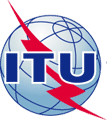 INTERNATIONAL TELECOMMUNICATION UNIONINTERNATIONAL TELECOMMUNICATION UNIONINTERNATIONAL TELECOMMUNICATION UNIONINTERNATIONAL TELECOMMUNICATION UNIONINTERNATIONAL TELECOMMUNICATION UNIONJCA-Res178 – Doc – 013 – ETELECOMMUNICATION
STANDARDIZATION SECTORSTUDY PERIOD 2013-2016TELECOMMUNICATION
STANDARDIZATION SECTORSTUDY PERIOD 2013-2016TELECOMMUNICATION
STANDARDIZATION SECTORSTUDY PERIOD 2013-2016TELECOMMUNICATION
STANDARDIZATION SECTORSTUDY PERIOD 2013-2016TELECOMMUNICATION
STANDARDIZATION SECTORSTUDY PERIOD 2013-2016TELECOMMUNICATION
STANDARDIZATION SECTORSTUDY PERIOD 2013-2016English onlyOriginal: EnglishEnglish onlyOriginal: EnglishEnglish onlyOriginal: EnglishDOCUMENTDOCUMENTDOCUMENTDOCUMENTDOCUMENTDOCUMENTDOCUMENTSource:Source:ITU-T Study Group 2	ITU-T Study Group 2	ITU-T Study Group 2	ITU-T Study Group 2	ITU-T Study Group 2	Title:Title:LS on SG2 activities pertinent to PP Resolution 178 (ref: JCA-Res178-LS1)LS on SG2 activities pertinent to PP Resolution 178 (ref: JCA-Res178-LS1)LS on SG2 activities pertinent to PP Resolution 178 (ref: JCA-Res178-LS1)LS on SG2 activities pertinent to PP Resolution 178 (ref: JCA-Res178-LS1)LS on SG2 activities pertinent to PP Resolution 178 (ref: JCA-Res178-LS1)LIAISON STATEMENTLIAISON STATEMENTLIAISON STATEMENTLIAISON STATEMENTLIAISON STATEMENTLIAISON STATEMENTLIAISON STATEMENTFor action to:For action to:For action to:----For comment to:For comment to:For comment to:----For information to:For information to:For information to:JCA-Res178JCA-Res178JCA-Res178JCA-Res178Approval:Approval:Approval:ITU-T Study Group 2 meeting (Geneva, 6 June 2014 )ITU-T Study Group 2 meeting (Geneva, 6 June 2014 )ITU-T Study Group 2 meeting (Geneva, 6 June 2014 )ITU-T Study Group 2 meeting (Geneva, 6 June 2014 )Deadline:Deadline:Deadline:----Contact:Contact:Sherif GuinenaChairmanSherif GuinenaChairmanSherif GuinenaChairmanTel: +202 353 44 240Email: Dr.Guinena@ntra.gov.eg Tel: +202 353 44 240Email: Dr.Guinena@ntra.gov.eg Please don’t change the structure of this table, just insert the necessary information.Please don’t change the structure of this table, just insert the necessary information.Please don’t change the structure of this table, just insert the necessary information.Please don’t change the structure of this table, just insert the necessary information.Please don’t change the structure of this table, just insert the necessary information.Please don’t change the structure of this table, just insert the necessary information.Please don’t change the structure of this table, just insert the necessary information.